Prijedlog ProgramaVUKOVARSKO SRIJEMSKA ŽUPANIJAPROGRAM RASPOLAGANJA POLJOPRIVREDNIM ZEMLJIŠTEM U VLASNIŠTVU REPUBLIKE HRVATSKEZA OPĆINU NEGOSLAVCISADRŽAJ PROGRAMAUkupna površina poljoprivrednog zemljišta u vlasništvu države na području Općine Negoslavci, iznosi: 7,513124haPodaci o dosadašnjem raspolaganjuT-1 Prikaz dosadašnjeg raspolaganja po svim oblicima - površina u haSumarni pregled površina poljoprivrednog zemljišta u vlasništvu države prema oblicima raspolaganjaT-2 Prikaz ukupnih površina po oblicima raspolaganjaMAKSIMALNA POVRŠINA ZA ZAKUP iznosi: 0 ha.NAPOMENA/OBRAZLOŽENJE (određene specifičnosti za područje jedinice lokalne samouprave): DETALJNA RAZRADA PROGRAMA RASPOLAGANJA POLJOPRIVREDNIM ZEMLJIŠTEM U VLASNIŠTVU REPUBLIKE HRVATSKE ZA OPĆINU NEGOSLAVCII	ZEMLJOPISNI PODACI O OPĆINI NEGOSLAVCI	Općina Negoslavci, koja teritorijalno pripada Vukovarsko-srijemskoj županiji, zauzima prostor jednog naseljenog mjesta - Negoslavci ukupne površine 2.120 ha ili 21,21 km2. II GOSPODARENJE POLJOPRIVREDNIM ZEMLJIŠTEM U VLASNIŠTVU REPUBLIKE HRVATSKE ZA OPĆINU NEGOSLAVCI	Sukladno Zakonu o poljoprivrednom zemljištu („Narodne novine“ br. 20/18, u daljnjem tekstu: Zakon) poljoprivredno zemljište je dobro od interesa za Republiku Hrvatsku i ima njezinu osobitu zaštitu. Poljoprivrednim zemljištem u smislu ovoga Zakona smatraju se poljoprivredne površine koje su po načinu uporabe u katastru opisane kao: oranice, vrtovi, livade, pašnjaci, voćnjaci, maslinici, vinogradi, ribnjaci, trstici i močvare kao i drugo zemljište koje se može privesti poljoprivrednoj proizvodnji. 	Poljoprivredno zemljište mora se održavati pogodnim za poljoprivrednu
proizvodnju. Pod održavanjem poljoprivrednog zemljišta pogodnim za poljoprivrednu
proizvodnju smatra se sprječavanje njegove zakorovljenosti i obrastanja višegodišnjim
raslinjem, kao i smanjenje njegove plodnosti.	Raspolaganje poljoprivrednim zemljištem u vlasništvu države u smislu ovoga
Zakona predstavlja: zakup i zakup za ribnjake, zakup zajedničkih pašnjaka, privremeno korištenje, zamjena, prodaja, prodaja izravnom pogodbom, davanje na korištenje izravnom pogodbom, razvrgnuće suvlasničke zajednice, osnivanje prava građenja i osnivanje prava služnosti.	Osnovna načela raspolaganja državnim poljoprivrednim zemljištem na području Općine Negoslavci su:.Državno poljoprivredno zemljište mora biti u funkciji poljoprivredne proizvodnjeuzimajući u obzir tradicijsku proizvodnju ovog kraja i specifičnosti pojedinih poljoprivrednih površina definiranih ovim Programom, .Općina Negoslavci će u nastupajućem razdoblju nastojati privesti namjeni poljoprivredno zemljište koje trenutačno nije u obradivom stanju,.Općina Negoslavci nema poljoprivrednih površina planiranih za prodaju,.Prilikom davanja na privremeno korištenje državnog poljoprivrednog zemljišta poštivat će se odredbe čl. 57 Zakona,.Promjena namjene poljoprivrednog zemljišta u nepoljoprivredne svrhe provoditi će se u skladu s dokumentima prostornog uređenja,.Sukladno ovlaštenjima provodit će se stalni nadzor i poduzimati mjere za nepoštivanje preuzetih obveza za one koji raspolažu državnim poljoprivrednim zemljištem.III UKUPNA POVRŠINA POLJOPRIVREDNOG ZEMLJIŠTA U VLASNIŠTVU REPUBLIKE HRVATSKE	Prema službeno dostavljenim podacima Državne geodetske uprave ukupna površina poljoprivrednog zemljišta u vlasništvu Republike Hrvatske, koje je u katastarskom operatu nadležnog Područnog ureda za katastar Vukovar upisana kao poljoprivredno zemljište sukladno ovom Zakonu, iznosi 7,513124 ha. 	Popis svih katastarskih čestica poljoprivrednog zemljišta u vlasništvu RH za Općinu Negoslavci nalazi se u PRILOGU 1. 	Kopija katastarskog plana sa prikazom svih katastarskih čestica poljoprivrednog zemljišta u vlasništvu RH sa podlogom digitalne ortofoto karte Općine Negoslavci izrađena je prema službeno dostavljenim podacima Državne geodetske uprave za potrebe izrade Programa. 	Na području Općine Negoslavcine postoje katastarske čestice poljoprivrednog zemljišta u vlasništvu RH koje se nalaze u području ekološke mreže.Karta 1. Cjelokupno poljoprivredno zemljište u vlasništvu Republike Hrvatske na području Općine Negoslavci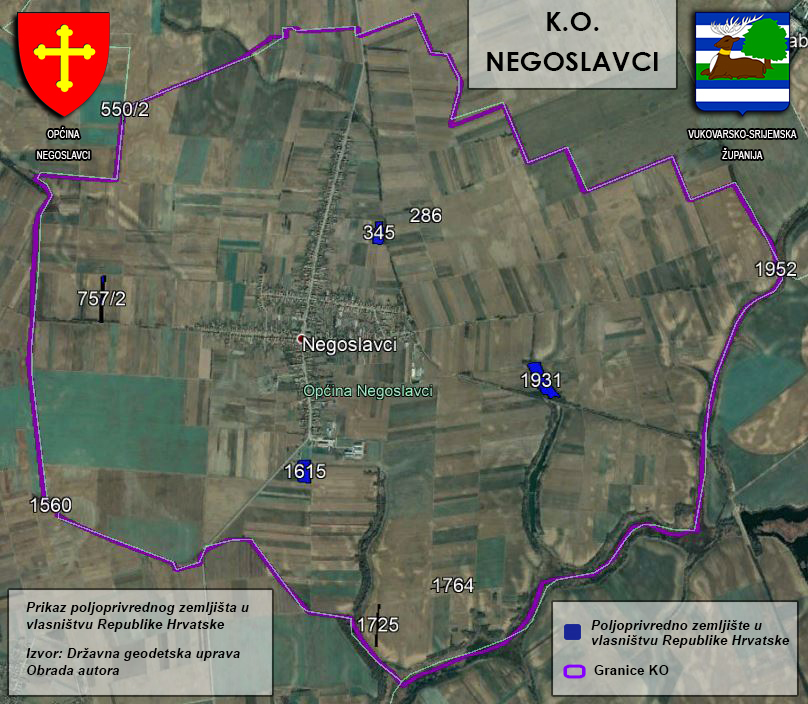 IV PODACI O DOSADAŠNJEM RASPOLAGANJU POLJOPRIVREDNIM ZEMLJIŠTEM U VLASNIŠTVU DRŽAVE	Poljoprivrednim zemljište u vlasništvu Republike Hrvatske na području Općine Negoslavci raspolaže se temeljem sljedećih oblika raspolaganja prikazanih u Tablici 1.Karta 2. Prikaz dosadašnjeg raspolaganja poljoprivredno zemljište u vlasništvu Republike Hrvatske na području Općine Negoslavci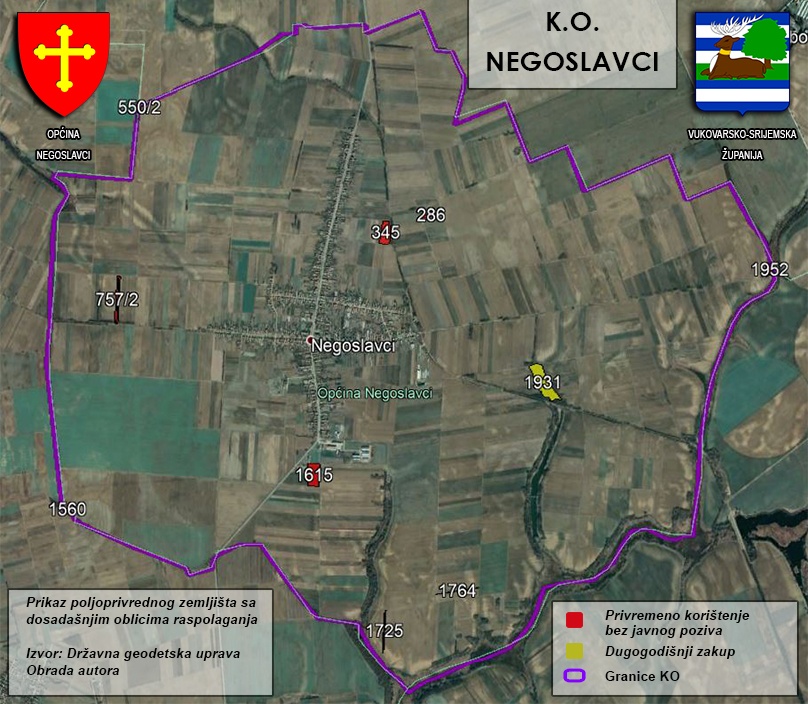 V POVRŠINE ODREĐENE ZA POVRAT 	Na području Općine Negoslavci cjelokupno poljoprivredno zemljište u vlasništvu Republike Hrvatske je određeno za povrat.Karta 1. Cjelokupno poljoprivredno zemljište u vlasništvu Republike Hrvatske na području Općine Negoslavci. Sve poljoprivredno zemljište u vlasništvu Republike Hrvatske je određeno za povrat.VI POVRŠINE ODREĐENE ZA ZAKUP ZA RIBNJAKE	Na području Općine Negoslavci ne postoje površine poljoprivrednog zemljišta u vlasništvu Republike Hrvatske određene za zakup za ribnjake.VII POVRŠINE ODREĐENE ZA ZAKUP ZAJEDNIČKIH PAŠNJAKA	Na području Općine Negoslavci nema poljoprivrednog zemljišta u vlasništvu Republike Hrvatske određenog za zakup zajedničkih pašnjaka. K.č. br. 1931 u ukupnoj površini 3,1238 ha je po dosadašnjem obliku raspolaganja u zakupu zajedničkih pašnjaka do 10.05.2065. godine. VIII POVRŠINE ODREĐENE ZA OSTALE NAMJENE	Na području Općine Negoslavci nema poljoprivrednog zemljišta u vlasništvu Republike Hrvatske određenog za ostale namjene.Prilozi:Tabelarni iskaz poljoprivrednog zemljišta,Pregledna karta poljoprivrednog zemljišta,Zemljišnoknjižni izvadci,Posjedovni listovi,Uvjerenje Upravnog tijela nadležnog za prostorno uređenje,Očitovanje Ureda državne uprave u županiji  o podnesenim zahtjevima za povrat oduzete imovine,Uvjerenje Hrvatskih šuma d.o.o.,Očitovanje Hrvatskih voda,Uvjerenje Upravnog odjela za poljoprivredu i infrastrukturu,Očitovanje Hrvatskog centra za razminiranje.R.br.OBLIK RASPOLAGANJA ( skraćeni naziv iz ugovora)Ukupan broj ugovoraUkupna površina po ugovorima1.zakup--2.dugogodišnji zakup  13,12383.koncesija--4.privremeno korištenje--5.prodaja (neotplaćeno)--OBLIK RASPOLAGANJAPovršinau haNAPOMENA(minirano, višegodišnji nasadi i sustavi odvodnje i navodnjavanja)površine određene za povrat7,513124površine određene za prodaju- jednokratno, maksimalno do 25%  0-površine određene za zakup0-površine određene za zakup za ribnjake0-površine određene za zakup zajedničkih pašnjaka0-površine određene za ostale namjene - jednokratno, maksimalno do 5%0-Prema očitovanju Ureda državne uprave u Vukovarsko-srijemskoj županiji, Služba za gospodarstvo i imovinsko-pravne poslove, KLASA: 034-04/18-09/23, URBROJ: 2196-01-02-04/3-18-2 od 16. svibnja 2018. godine, ukupna površina koju je potrebno osigurati za povrat na području Općine Negoslavci iznosi: 6,9139 ha. Određujemo za povrat ukupno 7,513124 ha. Višak od 0,599224 (7,513124-6,9139) je određen za potrebe eventualnog dodatnog povrata zamljišta na području Općine Negoslavci.PRIKAZ RASPOLAGANJA PO KATASTARSKIM ČESTICAMA I OBLICIMA RASPOLAGANJAPRIKAZ RASPOLAGANJA PO KATASTARSKIM ČESTICAMA I OBLICIMA RASPOLAGANJAPRIKAZ RASPOLAGANJA PO KATASTARSKIM ČESTICAMA I OBLICIMA RASPOLAGANJAPRIKAZ RASPOLAGANJA PO KATASTARSKIM ČESTICAMA I OBLICIMA RASPOLAGANJAPRIKAZ RASPOLAGANJA PO KATASTARSKIM ČESTICAMA I OBLICIMA RASPOLAGANJAPRIKAZ RASPOLAGANJA PO KATASTARSKIM ČESTICAMA I OBLICIMA RASPOLAGANJAPRIKAZ RASPOLAGANJA PO KATASTARSKIM ČESTICAMA I OBLICIMA RASPOLAGANJAPRIKAZ RASPOLAGANJA PO KATASTARSKIM ČESTICAMA I OBLICIMA RASPOLAGANJAPRIKAZ RASPOLAGANJA PO KATASTARSKIM ČESTICAMA I OBLICIMA RASPOLAGANJAPRIKAZ RASPOLAGANJA PO KATASTARSKIM ČESTICAMA I OBLICIMA RASPOLAGANJAPRIKAZ RASPOLAGANJA PO KATASTARSKIM ČESTICAMA I OBLICIMA RASPOLAGANJAPRIKAZ RASPOLAGANJA PO KATASTARSKIM ČESTICAMA I OBLICIMA RASPOLAGANJAPRIKAZ RASPOLAGANJA PO KATASTARSKIM ČESTICAMA I OBLICIMA RASPOLAGANJAr.bržupanijaopćinakatastarska općina nazivkatastarska općina brojčana oznakakatastarska čestica brojkatastarska čestica površina        m2katastarska čestica način uporabe/katastarska kulturakatastarska čestica predviđeni oblik raspolaganjakatastarska čestica specifičnostikatastarska čestica dosadašnji oblik raspolaganjakatastarska čestica trajanje  raspolaganja (do datuma)NAPOMENA123456789101112131.XVI VUKOVARSKO-SRIJEMSKANEGOSLAVCINEGOSLAVCI5915602120ORANICAZEMLJIŠTE ODREĐENO ZA POVRAT  P3, Obraslo2.XVI VUKOVARSKO-SRIJEMSKANEGOSLAVCINEGOSLAVCI59161517275ORANICAZEMLJIŠTE ODREĐENO ZA POVRAT  P1KORIŠTENJE POLJOPRIVREDNOG ZEMLJIŠTA BEZ JAVNOG POZIVA3.XVI VUKOVARSKO-SRIJEMSKANEGOSLAVCINEGOSLAVCI5917253134ORANICAZEMLJIŠTE ODREĐENO ZA POVRAT  Dio P2 i dio P3KORIŠTENJE POLJOPRIVREDNOG ZEMLJIŠTA BEZ JAVNOG POZIVA4.XVI VUKOVARSKO-SRIJEMSKANEGOSLAVCINEGOSLAVCI591764952ORANICAZEMLJIŠTE ODREĐENO ZA POVRAT  P2KORIŠTENJE POLJOPRIVREDNOG ZEMLJIŠTA BEZ JAVNOG POZIVA5.XVI VUKOVARSKO-SRIJEMSKANEGOSLAVCINEGOSLAVCI59193131238PAŠNJAKZEMLJIŠTE ODREĐENO ZA POVRAT  Dio A i dio PŠZAKUP 10.05.20656.XVI VUKOVARSKO-SRIJEMSKANEGOSLAVCINEGOSLAVCI5919522218ORANICAZEMLJIŠTE ODREĐENO ZA POVRAT  P2KORIŠTENJE POLJOPRIVREDNOG ZEMLJIŠTA BEZ JAVNOG POZIVA7.XVI VUKOVARSKO-SRIJEMSKANEGOSLAVCINEGOSLAVCI59286852,25ORANICAZEMLJIŠTE ODREĐENO ZA POVRAT  P2KORIŠTENJE POLJOPRIVREDNOG ZEMLJIŠTA BEZ JAVNOG POZIVARH-SRH8.XVI VUKOVARSKO-SRIJEMSKANEGOSLAVCINEGOSLAVCI5934513602ORANICAZEMLJIŠTE ODREĐENO ZA POVRAT  P2KORIŠTENJE POLJOPRIVREDNOG ZEMLJIŠTA BEZ JAVNOG POZIVA9.XVI VUKOVARSKO-SRIJEMSKANEGOSLAVCINEGOSLAVCI59550/21593ORANICAZEMLJIŠTE ODREĐENO ZA POVRAT  P2KORIŠTENJE POLJOPRIVREDNOG ZEMLJIŠTA BEZ JAVNOG POZIVA10.XVI VUKOVARSKO-SRIJEMSKANEGOSLAVCINEGOSLAVCI59757/1936,88ORANICAZEMLJIŠTE ODREĐENO ZA POVRAT  P2KORIŠTENJE POLJOPRIVREDNOG ZEMLJIŠTA BEZ JAVNOG POZIVARH-SRH11.XVI VUKOVARSKO-SRIJEMSKANEGOSLAVCINEGOSLAVCI59757/21210,11ORANICAZEMLJIŠTE ODREĐENO ZA POVRAT  P2KORIŠTENJE POLJOPRIVREDNOG ZEMLJIŠTA BEZ JAVNOG POZIVARH-SRHOBJAŠNJENJE:
1 – upisati redni broj
2 – upisati naziv županije
3 – upisati naziv općine
4 – upisati naziv katastarske općine
5 – upisati katastarsku oznaku općine
6 – upisati broj katastarske čestice
7 – pisati površinu u metrima kvadratnim. Ne koristiti razmak između brojeve, ne koristiti decimalnu točku ili zarez
8 – upisati naziv kulture upisan u katastru
9 – upisati planirani oblik raspolaganja (POVRAT, PRODAJA, ZAKUP, ZAKUP ZAJEDNIČKOG PAŠNJAKA, ZAKUP ZA RIBNJAKE, OSTALO)
10 – upisati (MINIRANO, OBRASLO, NESREĐENO ZK STANJE, VIŠEGODIŠNJI NASADI, SUSTAVI NAVODNJAVANJA I ODVODNJE, P1 i P2……)
11 – upisati dosadašnji oblik raspolaganja, naziv iz ugovora, koristiti skraćeni naziv npr.: KONCESIJA, DUGOGODIŠNJI, ZAKUP, PRIVREMENO, PAŠNJACI, RIBNJACI I SL.
12 – upisati do kojeg datuma je trajanje raspolaganja datum upisati na način (dd.mm.gggg.)
13 – upisati neke važne činjenice za koje se smatra da bi bile bitneOBJAŠNJENJE:
1 – upisati redni broj
2 – upisati naziv županije
3 – upisati naziv općine
4 – upisati naziv katastarske općine
5 – upisati katastarsku oznaku općine
6 – upisati broj katastarske čestice
7 – pisati površinu u metrima kvadratnim. Ne koristiti razmak između brojeve, ne koristiti decimalnu točku ili zarez
8 – upisati naziv kulture upisan u katastru
9 – upisati planirani oblik raspolaganja (POVRAT, PRODAJA, ZAKUP, ZAKUP ZAJEDNIČKOG PAŠNJAKA, ZAKUP ZA RIBNJAKE, OSTALO)
10 – upisati (MINIRANO, OBRASLO, NESREĐENO ZK STANJE, VIŠEGODIŠNJI NASADI, SUSTAVI NAVODNJAVANJA I ODVODNJE, P1 i P2……)
11 – upisati dosadašnji oblik raspolaganja, naziv iz ugovora, koristiti skraćeni naziv npr.: KONCESIJA, DUGOGODIŠNJI, ZAKUP, PRIVREMENO, PAŠNJACI, RIBNJACI I SL.
12 – upisati do kojeg datuma je trajanje raspolaganja datum upisati na način (dd.mm.gggg.)
13 – upisati neke važne činjenice za koje se smatra da bi bile bitneOBJAŠNJENJE:
1 – upisati redni broj
2 – upisati naziv županije
3 – upisati naziv općine
4 – upisati naziv katastarske općine
5 – upisati katastarsku oznaku općine
6 – upisati broj katastarske čestice
7 – pisati površinu u metrima kvadratnim. Ne koristiti razmak između brojeve, ne koristiti decimalnu točku ili zarez
8 – upisati naziv kulture upisan u katastru
9 – upisati planirani oblik raspolaganja (POVRAT, PRODAJA, ZAKUP, ZAKUP ZAJEDNIČKOG PAŠNJAKA, ZAKUP ZA RIBNJAKE, OSTALO)
10 – upisati (MINIRANO, OBRASLO, NESREĐENO ZK STANJE, VIŠEGODIŠNJI NASADI, SUSTAVI NAVODNJAVANJA I ODVODNJE, P1 i P2……)
11 – upisati dosadašnji oblik raspolaganja, naziv iz ugovora, koristiti skraćeni naziv npr.: KONCESIJA, DUGOGODIŠNJI, ZAKUP, PRIVREMENO, PAŠNJACI, RIBNJACI I SL.
12 – upisati do kojeg datuma je trajanje raspolaganja datum upisati na način (dd.mm.gggg.)
13 – upisati neke važne činjenice za koje se smatra da bi bile bitneOBJAŠNJENJE:
1 – upisati redni broj
2 – upisati naziv županije
3 – upisati naziv općine
4 – upisati naziv katastarske općine
5 – upisati katastarsku oznaku općine
6 – upisati broj katastarske čestice
7 – pisati površinu u metrima kvadratnim. Ne koristiti razmak između brojeve, ne koristiti decimalnu točku ili zarez
8 – upisati naziv kulture upisan u katastru
9 – upisati planirani oblik raspolaganja (POVRAT, PRODAJA, ZAKUP, ZAKUP ZAJEDNIČKOG PAŠNJAKA, ZAKUP ZA RIBNJAKE, OSTALO)
10 – upisati (MINIRANO, OBRASLO, NESREĐENO ZK STANJE, VIŠEGODIŠNJI NASADI, SUSTAVI NAVODNJAVANJA I ODVODNJE, P1 i P2……)
11 – upisati dosadašnji oblik raspolaganja, naziv iz ugovora, koristiti skraćeni naziv npr.: KONCESIJA, DUGOGODIŠNJI, ZAKUP, PRIVREMENO, PAŠNJACI, RIBNJACI I SL.
12 – upisati do kojeg datuma je trajanje raspolaganja datum upisati na način (dd.mm.gggg.)
13 – upisati neke važne činjenice za koje se smatra da bi bile bitneOBJAŠNJENJE:
1 – upisati redni broj
2 – upisati naziv županije
3 – upisati naziv općine
4 – upisati naziv katastarske općine
5 – upisati katastarsku oznaku općine
6 – upisati broj katastarske čestice
7 – pisati površinu u metrima kvadratnim. Ne koristiti razmak između brojeve, ne koristiti decimalnu točku ili zarez
8 – upisati naziv kulture upisan u katastru
9 – upisati planirani oblik raspolaganja (POVRAT, PRODAJA, ZAKUP, ZAKUP ZAJEDNIČKOG PAŠNJAKA, ZAKUP ZA RIBNJAKE, OSTALO)
10 – upisati (MINIRANO, OBRASLO, NESREĐENO ZK STANJE, VIŠEGODIŠNJI NASADI, SUSTAVI NAVODNJAVANJA I ODVODNJE, P1 i P2……)
11 – upisati dosadašnji oblik raspolaganja, naziv iz ugovora, koristiti skraćeni naziv npr.: KONCESIJA, DUGOGODIŠNJI, ZAKUP, PRIVREMENO, PAŠNJACI, RIBNJACI I SL.
12 – upisati do kojeg datuma je trajanje raspolaganja datum upisati na način (dd.mm.gggg.)
13 – upisati neke važne činjenice za koje se smatra da bi bile bitneOBJAŠNJENJE:
1 – upisati redni broj
2 – upisati naziv županije
3 – upisati naziv općine
4 – upisati naziv katastarske općine
5 – upisati katastarsku oznaku općine
6 – upisati broj katastarske čestice
7 – pisati površinu u metrima kvadratnim. Ne koristiti razmak između brojeve, ne koristiti decimalnu točku ili zarez
8 – upisati naziv kulture upisan u katastru
9 – upisati planirani oblik raspolaganja (POVRAT, PRODAJA, ZAKUP, ZAKUP ZAJEDNIČKOG PAŠNJAKA, ZAKUP ZA RIBNJAKE, OSTALO)
10 – upisati (MINIRANO, OBRASLO, NESREĐENO ZK STANJE, VIŠEGODIŠNJI NASADI, SUSTAVI NAVODNJAVANJA I ODVODNJE, P1 i P2……)
11 – upisati dosadašnji oblik raspolaganja, naziv iz ugovora, koristiti skraćeni naziv npr.: KONCESIJA, DUGOGODIŠNJI, ZAKUP, PRIVREMENO, PAŠNJACI, RIBNJACI I SL.
12 – upisati do kojeg datuma je trajanje raspolaganja datum upisati na način (dd.mm.gggg.)
13 – upisati neke važne činjenice za koje se smatra da bi bile bitneOBJAŠNJENJE:
1 – upisati redni broj
2 – upisati naziv županije
3 – upisati naziv općine
4 – upisati naziv katastarske općine
5 – upisati katastarsku oznaku općine
6 – upisati broj katastarske čestice
7 – pisati površinu u metrima kvadratnim. Ne koristiti razmak između brojeve, ne koristiti decimalnu točku ili zarez
8 – upisati naziv kulture upisan u katastru
9 – upisati planirani oblik raspolaganja (POVRAT, PRODAJA, ZAKUP, ZAKUP ZAJEDNIČKOG PAŠNJAKA, ZAKUP ZA RIBNJAKE, OSTALO)
10 – upisati (MINIRANO, OBRASLO, NESREĐENO ZK STANJE, VIŠEGODIŠNJI NASADI, SUSTAVI NAVODNJAVANJA I ODVODNJE, P1 i P2……)
11 – upisati dosadašnji oblik raspolaganja, naziv iz ugovora, koristiti skraćeni naziv npr.: KONCESIJA, DUGOGODIŠNJI, ZAKUP, PRIVREMENO, PAŠNJACI, RIBNJACI I SL.
12 – upisati do kojeg datuma je trajanje raspolaganja datum upisati na način (dd.mm.gggg.)
13 – upisati neke važne činjenice za koje se smatra da bi bile bitneOBJAŠNJENJE:
1 – upisati redni broj
2 – upisati naziv županije
3 – upisati naziv općine
4 – upisati naziv katastarske općine
5 – upisati katastarsku oznaku općine
6 – upisati broj katastarske čestice
7 – pisati površinu u metrima kvadratnim. Ne koristiti razmak između brojeve, ne koristiti decimalnu točku ili zarez
8 – upisati naziv kulture upisan u katastru
9 – upisati planirani oblik raspolaganja (POVRAT, PRODAJA, ZAKUP, ZAKUP ZAJEDNIČKOG PAŠNJAKA, ZAKUP ZA RIBNJAKE, OSTALO)
10 – upisati (MINIRANO, OBRASLO, NESREĐENO ZK STANJE, VIŠEGODIŠNJI NASADI, SUSTAVI NAVODNJAVANJA I ODVODNJE, P1 i P2……)
11 – upisati dosadašnji oblik raspolaganja, naziv iz ugovora, koristiti skraćeni naziv npr.: KONCESIJA, DUGOGODIŠNJI, ZAKUP, PRIVREMENO, PAŠNJACI, RIBNJACI I SL.
12 – upisati do kojeg datuma je trajanje raspolaganja datum upisati na način (dd.mm.gggg.)
13 – upisati neke važne činjenice za koje se smatra da bi bile bitneOBJAŠNJENJE:
1 – upisati redni broj
2 – upisati naziv županije
3 – upisati naziv općine
4 – upisati naziv katastarske općine
5 – upisati katastarsku oznaku općine
6 – upisati broj katastarske čestice
7 – pisati površinu u metrima kvadratnim. Ne koristiti razmak između brojeve, ne koristiti decimalnu točku ili zarez
8 – upisati naziv kulture upisan u katastru
9 – upisati planirani oblik raspolaganja (POVRAT, PRODAJA, ZAKUP, ZAKUP ZAJEDNIČKOG PAŠNJAKA, ZAKUP ZA RIBNJAKE, OSTALO)
10 – upisati (MINIRANO, OBRASLO, NESREĐENO ZK STANJE, VIŠEGODIŠNJI NASADI, SUSTAVI NAVODNJAVANJA I ODVODNJE, P1 i P2……)
11 – upisati dosadašnji oblik raspolaganja, naziv iz ugovora, koristiti skraćeni naziv npr.: KONCESIJA, DUGOGODIŠNJI, ZAKUP, PRIVREMENO, PAŠNJACI, RIBNJACI I SL.
12 – upisati do kojeg datuma je trajanje raspolaganja datum upisati na način (dd.mm.gggg.)
13 – upisati neke važne činjenice za koje se smatra da bi bile bitneOBJAŠNJENJE:
1 – upisati redni broj
2 – upisati naziv županije
3 – upisati naziv općine
4 – upisati naziv katastarske općine
5 – upisati katastarsku oznaku općine
6 – upisati broj katastarske čestice
7 – pisati površinu u metrima kvadratnim. Ne koristiti razmak između brojeve, ne koristiti decimalnu točku ili zarez
8 – upisati naziv kulture upisan u katastru
9 – upisati planirani oblik raspolaganja (POVRAT, PRODAJA, ZAKUP, ZAKUP ZAJEDNIČKOG PAŠNJAKA, ZAKUP ZA RIBNJAKE, OSTALO)
10 – upisati (MINIRANO, OBRASLO, NESREĐENO ZK STANJE, VIŠEGODIŠNJI NASADI, SUSTAVI NAVODNJAVANJA I ODVODNJE, P1 i P2……)
11 – upisati dosadašnji oblik raspolaganja, naziv iz ugovora, koristiti skraćeni naziv npr.: KONCESIJA, DUGOGODIŠNJI, ZAKUP, PRIVREMENO, PAŠNJACI, RIBNJACI I SL.
12 – upisati do kojeg datuma je trajanje raspolaganja datum upisati na način (dd.mm.gggg.)
13 – upisati neke važne činjenice za koje se smatra da bi bile bitneOBJAŠNJENJE:
1 – upisati redni broj
2 – upisati naziv županije
3 – upisati naziv općine
4 – upisati naziv katastarske općine
5 – upisati katastarsku oznaku općine
6 – upisati broj katastarske čestice
7 – pisati površinu u metrima kvadratnim. Ne koristiti razmak između brojeve, ne koristiti decimalnu točku ili zarez
8 – upisati naziv kulture upisan u katastru
9 – upisati planirani oblik raspolaganja (POVRAT, PRODAJA, ZAKUP, ZAKUP ZAJEDNIČKOG PAŠNJAKA, ZAKUP ZA RIBNJAKE, OSTALO)
10 – upisati (MINIRANO, OBRASLO, NESREĐENO ZK STANJE, VIŠEGODIŠNJI NASADI, SUSTAVI NAVODNJAVANJA I ODVODNJE, P1 i P2……)
11 – upisati dosadašnji oblik raspolaganja, naziv iz ugovora, koristiti skraćeni naziv npr.: KONCESIJA, DUGOGODIŠNJI, ZAKUP, PRIVREMENO, PAŠNJACI, RIBNJACI I SL.
12 – upisati do kojeg datuma je trajanje raspolaganja datum upisati na način (dd.mm.gggg.)
13 – upisati neke važne činjenice za koje se smatra da bi bile bitneOBJAŠNJENJE:
1 – upisati redni broj
2 – upisati naziv županije
3 – upisati naziv općine
4 – upisati naziv katastarske općine
5 – upisati katastarsku oznaku općine
6 – upisati broj katastarske čestice
7 – pisati površinu u metrima kvadratnim. Ne koristiti razmak između brojeve, ne koristiti decimalnu točku ili zarez
8 – upisati naziv kulture upisan u katastru
9 – upisati planirani oblik raspolaganja (POVRAT, PRODAJA, ZAKUP, ZAKUP ZAJEDNIČKOG PAŠNJAKA, ZAKUP ZA RIBNJAKE, OSTALO)
10 – upisati (MINIRANO, OBRASLO, NESREĐENO ZK STANJE, VIŠEGODIŠNJI NASADI, SUSTAVI NAVODNJAVANJA I ODVODNJE, P1 i P2……)
11 – upisati dosadašnji oblik raspolaganja, naziv iz ugovora, koristiti skraćeni naziv npr.: KONCESIJA, DUGOGODIŠNJI, ZAKUP, PRIVREMENO, PAŠNJACI, RIBNJACI I SL.
12 – upisati do kojeg datuma je trajanje raspolaganja datum upisati na način (dd.mm.gggg.)
13 – upisati neke važne činjenice za koje se smatra da bi bile bitneOBJAŠNJENJE:
1 – upisati redni broj
2 – upisati naziv županije
3 – upisati naziv općine
4 – upisati naziv katastarske općine
5 – upisati katastarsku oznaku općine
6 – upisati broj katastarske čestice
7 – pisati površinu u metrima kvadratnim. Ne koristiti razmak između brojeve, ne koristiti decimalnu točku ili zarez
8 – upisati naziv kulture upisan u katastru
9 – upisati planirani oblik raspolaganja (POVRAT, PRODAJA, ZAKUP, ZAKUP ZAJEDNIČKOG PAŠNJAKA, ZAKUP ZA RIBNJAKE, OSTALO)
10 – upisati (MINIRANO, OBRASLO, NESREĐENO ZK STANJE, VIŠEGODIŠNJI NASADI, SUSTAVI NAVODNJAVANJA I ODVODNJE, P1 i P2……)
11 – upisati dosadašnji oblik raspolaganja, naziv iz ugovora, koristiti skraćeni naziv npr.: KONCESIJA, DUGOGODIŠNJI, ZAKUP, PRIVREMENO, PAŠNJACI, RIBNJACI I SL.
12 – upisati do kojeg datuma je trajanje raspolaganja datum upisati na način (dd.mm.gggg.)
13 – upisati neke važne činjenice za koje se smatra da bi bile bitne